No. de Acta: CT/ 11/2021Sesión: Novena Sesión Extraordinaria del Comité de Transparencia 2021En la Ciudad de México, siendo las trece horas, del día veintiocho de abril del año dos mil veintiuno, se reunieron en su carácter de servidores públicos; Lic. Agustín Arvizu Álvarez, Director de Planeación y Presidente del Comité de Transparencia; C.P. Fanny Mancera Jiménez, Titular del Órgano Interno de Control, Vocal; C.P. Raquel Ortiz Hernández, Jefa del Departamento de Gestión de la Información y Coordinadora del Área de Archivos, Vocal; Lcdo. Roberto Ruíz Arciniega, Subdirector de Asuntos Jurídicos, Invitado; Lcda. Arminda Rueda Calva, Apoyo en la Unidad de Transparencia, Invitada; presentes en la Sala de Asuntos Jurídicos, sita en Avenida Insurgentes Sur, número 3700-C, Colonia. Insurgentes Cuicuilco, Alcaldía Coyoacán C.P. 04530, a efecto de llevar a cabo la Novena Sesión Extraordinaria del Comité de Transparencia 2021.------------------------------------------------------------------------------------------------------------------------------------------------------------------------------------------------------------------------------------- ORDEN DEL DÍA--------------------------------------------------------------------------------------------------------------------------------------------1.- Revisión y aprobación de la  reserva presentada por la Subdirección de Asuntos Jurídicos a fin de dar respuesta a la solicitud de información con número de folio 1224500006821.---------------------------------------------------------------------------------------------------------------------------------------------------------------------------------------------------2.- Revisión de aprobación de las versiones públicas presentadas por la Dirección de Administración,  a fin de dar respuesta a la solicitud de información con número de folio 1224500008721.--------------------------------------------------------------------------------- -------------------------------------------------------------------------------------------------------------------------------------------------PUNTOS DE ACUERDO---------------------------------------------------------------------------------------------------------------------------------------------1. Lista de Asistencia. Se firmó.---------------------------------------------------------------------------------------------------------------------------------------------------------------------------------2. Aprobación del Orden del Día, mismo que fue aprobado.-------------------------------------------------------------------------------------------------------------------------------------------3. El Lcdo. Arvizu dio lectura al orden del día y comentó  a los integrantes del Comité de Transparencia iniciar con la versión pública que presenta la Dirección de Administración  en tanto se incorpora el área jurídica para verificar el primer punto, en tanto cedió la palabra a la C.P. Ortiz  a fin de verificar en que radica la solicitud de información y las acciones que tomó la Unidad de Transparencia con el área responsable y comentó la C.P. Ortiz que junto a la Lcda. Rueda se revisó los CFDI que la Administración envió y se tenía la duda sobre algunos datos del que se consideran confidenciales, se hizo la consulta al SAT de acuerdo a un criterio que el INAI  determinó y el SAT comentó que era información que otorgaba información adicional, se le solicitó al área que testará esa información,  y por ello enviaron las facturas con el testado; el Lcdo. Arvizu comentó  que era la cadena digital,  de código del SAT, código QR; la C.P. Ortiz comentó que el criterio del INAI sí determinaba que era el código QR y la cadena digital, pero había otro que era el folio que  se estableció que como estaban concatenados valía la pena testarlos, sobre esos puntos se solicitó la consulta por chat al SAT y que es información que cumplía con los criterios que se  debía de testar; el Lcdo. Arvizu comentó si se tenía algún comentario, la C.P. Mancera comentó que, sí lo que se consultó fue de una resolución del INAI  de 2018? la Lcda. Rueda comentó que esos datos fueron consultados por un diccionario que realizó una dependencia, en donde se toman en cuenta las resoluciones emitidas por el INAI, así como los criterios que ha tomado  su propio Comité de Transparencia, es por ello que la información resulta factible para el testado de la información; el Lcdo. Arvizu comentó que si no existía inconveniente se podría votar sobre la solicitud  aprobando las versiones públicas.-------------------------------------------------------------------------------------------------------------En cuanto al segundo punto, tiene que ver con una información de la Subdirección de Asuntos Jurídicos en la que están solicitando información de daño patrimonial y cedió la palabra a la Lcda. Rueda quien dio lectura a la solicitud de información con número de folio 1224500006821, sin embargo, toda vez que al ser una información muy genérica, se solicitó al usuario un Requerimiento de Información Adicional (RIA), por lo que en este requerimiento colocó  toda la normativa a la que hacía referencia y ratificó su petición, en este caso se solicitó la información a la Subdirección de Asuntos Jurídicos por ser de su competencia, la Lcda. Rueda dio lectura a la respuesta emitida por la Subdirección de Asuntos Jurídicos, en este sentido, la C.P.  Ortiz comentó que la respuesta no es clara, ya que de las preguntas no  identifica que es lo que está entregando y que se está reservando, se vio la justificación y la fundamentación de la prueba de daño y no se tiene observación, sin embargo, en su respuesta no es clara de la información que se proporciona porque no se entiende; la C.P. Mancera comentó que se debería marcar una tendencia en el sentido de que si están preguntando situaciones de algunos expedientes, se cree que son dos momentos distintos, uno se reserva y otro se da contestación a la Unidad de Transparencia, porque en la respuesta pareciera una mezcla de información, ya que si se tienen recursos de revisión es porque la institución esta muy expuesta a éste tipo de situaciones, se sugiere manejar primero la reserva y luego la contestación a la Unidad de Transparencia; el Lcdo. Arvizu comentó que en aras de la transparencia se propone una prórroga de 10 días, a fin de que el área realice de forma adecuada la respuesta; la C.P. Mancera mencionó que para dar contestación a  esto, se tiene involucrado cinco o seis expedientes, pero si se tiene en proceso judicialmente, se tienen que reservar, si no es parcial, entonces si están reservando se genera una prueba de daño en un formato  diferente o en el mismo expediente o cuando se hace la carátula, ahí se anexa la prueba de daño presentando las circunstancias y una vez que se tiene reservado, ahora ya se da respuesta primero sometiendo al comité la reserva de la información y posterior entregando la totalidad de la respuesta a la Unidad de Transparencia en donde a las preguntas que hace referencia a los expedientes se coloque que fueron presentados y aprobados en dicha sesión; la Lcda. Rueda comentó que se le hizo del conocimiento al área  en que primero debía de atender las respuestas que se iba a proporcionar al usuario y en caso de los expedientes que se van a reservar colocarlos con la prueba de daño para que fuera más entendible la información; la C.P. Mancera comentó que sugiere que además de que no es clara la información, y que en la cual se propone clasificarlo 5 años, no es de acuerdo a lo que ellos determinen, si no es de acuerdo a las fichas técnicas y a la normatividad establecida en el CADIDO, ya que si se concluye con el periodo de reserva el área estaría obligada a entregarlo.----------------------------------------------------------------------El Lcdo. Arvizu  planteó acuerdos, el primero es que con el propósito de gestionar la información para dar atención a la solicitud de información del usuario, se autorice una prórroga de 10 días para que la unidad de transparencia gestione los cambios con el área jurídica, el segundo acuerdo es, instruir al área jurídica que primero tendrá que solicitar al comité de transparencia la reserva de los expedientes, revisando la normativa institucional que esto conlleva la revisión de CADIDO y las fichas técnicas y segundo dar respuesta a la Unidad de Transparencia en la que se incluya para los expedientes que fueron reservados la sesión en donde se aprobó la reserva de los expedientes, a fin de que en un lapso de 6 días se gestione la información correspondiente.------------------------------------------------------------------------------------------------------------------------------------------------------------------------------Se incorporó el Lcdo. Arciniega y se le expuso las situaciones de la respuesta que proporcionó y se le hizo mención de los acuerdos tomados en la presente sesión. -------------------------------------------------------------------------------------------------------------------------------------------------------ACUERDOS-------------------------------------------------------------------------------------------------------------------------------------------------INP.CT.09.SE.2021. ACU-1. Por unanimidad de votos los integrantes del Comité de Transparencia APRUEBAN las versiones públicas presentadas por la Dirección de Administración en cuanto a los CFDI, para dar contestación a la solicitud de información con número de folio 1224500008721.--------------------------------------------------------------------------------------------------------------------------------------------------------INP.CT.09.SE.2021. ACU-2. Por unanimidad de votos los integrantes del Comité de Transparencia proponen una prorroga de 10 días a efecto de que la Subdirección de Asuntos Jurídicos revise dentro de su ficha técnica y el CADIDO el periodo de reserva de la información.--------------------------------------------------------------------------------------------------------------------------------------------------------------------------------------INP.CT.09.SE.2021. ACU-3. Por unanimidad de votos los integrantes del Comité de Transparencia instruyen que una vez que se identificaron los expedientes judiciales  y se encuentran en proceso judicial, primero deberán  realizar la reserva y solicitar la aprobación al Comité de Transparencia  y segundo deberán proporcionar la respuesta a la Unidad de Transparencia en las que se mencione  la sesión en la que fueron aprobados la reserva de la información.--------------------------------------------------------------------------------------CIERRE DEL ACTA------------------------------------------------------------------------------------------------------No habiendo nada más que acordar en la presente sesión se da por concluida la Novena Sesión Extraordinaria del Comité de Transparencia 2021, el día veintiocho de abril del año dos mil veintiuno, siendo las trece horas, firmando al margen y al calce para constancia, quienes pudieron y quisieron firmar. ---------------------------------------------------------------------------------------------------------------------------------------------------------------------------------------------------------------------------------------------------------------------------------------------HOJA DE FIRMAS----------------------------------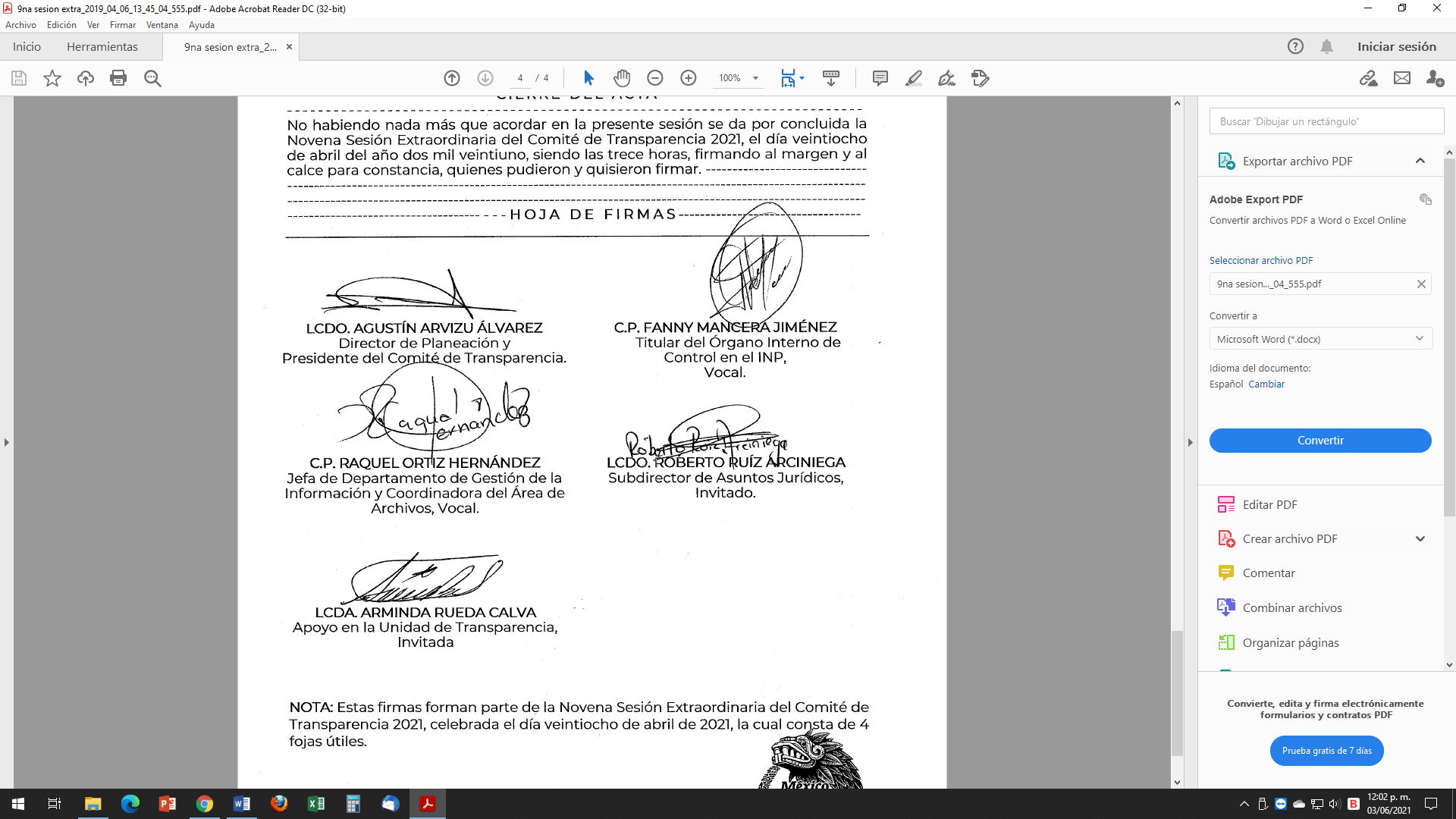 NOTA: Estas firmas forman parte de la Novena Sesión Extraordinaria del Comité de Transparencia 2021, celebrada el día veintiocho de abril de 2021, la cual consta de 4 fojas útiles. LCDO. AGUSTÍN ARVIZU ÁLVAREZ
Director de Planeación y  
Presidente del Comité de Transparencia.C.P. RAQUEL ORTIZ HERNÁNDEZJefa de Departamento de Gestión de la Información y Coordinadora del Área de Archivos, Vocal.LCDA. ARMINDA RUEDA CALVAApoyo en la Unidad de Transparencia,InvitadaC.P. FANNY MANCERA JIMÉNEZ
       Titular del Órgano Interno deControl en el INP,Vocal.LCDO. ROBERTO RUÍZ ARCINIEGASubdirector de Asuntos Jurídicos, Invitado.